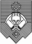 Муниципальное автономное общеобразовательноеучреждение «Средняя общеобразовательная школа № 35с углубленным изучением отдельных предметов имени А.А. Маегова».(МАОУ «СОШ № 35»)«Öткымын предмет пыдiсянь велöдан А.А. Маеговнима35 №-а шöр школа» муниципальнöй асъюралана велöдан учреждение. «35 № ШШ» МАВУ».План внеурочной деятельности МАОУ «СОШ № 35» на уровне основного общего образованияна 2022-2023 учебный годПояснительная записка    План внеурочной деятельности МАОУ «СОШ № 35» составлен в соответствии с требованиями федерального государственного образовательного стандарта основного общего образования, утвержденного приказом Министерства просвещения РФ от 31 мая 2021 г. № 287 “Об утверждении федерального государственного образовательного стандарта основного общего образования” (5 классы), федерального государственного образовательного стандарта основного общего образования, утвержденного приказом Министерства образования и науки РФ от 17 декабря 2010 г. N 1897 (6-9 классы);достижение планируемых образовательных результатов возможно через урочную и внеурочную деятельность.   Часы внеурочной деятельности используются на развитие обучающихся, создавая условия для их самореализации и осуществляя педагогическую поддержку в преодолении ими трудностей в обучении и социализации. С целью реализации принципа формирования единого образовательного пространства часы внеурочной деятельности используются через реализацию модели плана с преобладанием учебно-познавательной деятельности, когда наибольшее внимание уделяется внеурочной деятельности по учебным предметам и формированию функциональной грамотности.  В плане внеурочной деятельности МАОУ «СОШ № 35» предусмотрено: - на занятия духовно-нравственной направленности по религиозным культурам народов России, основам духовно-нравственной культуры народов России, духовно-историческому краеведению1 час в неделю в 5 - 11 классах на реализацию программы «Разговоры о важном» (понедельник, первый урок); 0,5 часа в неделю в 5 классах на реализацию программы «Семьеведение» - занятия познавательной, научной, исследовательской, просветительской направленности1 час в неделю для учащихся 5 – 9 классов на реализацию программы «Путь в профессию»1 час в неделю для учащихся 5 – 9 классов на реализацию программы «ЮИД»1 час в неделю для учащихся 8 – 9 классов на реализацию программы «Школьное медиа»1 час в неделю для учащихся 5 классов на реализацию программы «Немецкий - первый второй иностранный»1 час в неделю для учащихся 5 – 9 классов на реализацию программы «Функциональная грамотность»- занятия в области искусств, художественного творчества разных видов и жанров1 час в неделю для учащихся 5 – 9 классов на реализацию программы«Юный театрал»1 час в неделю для учащихся 5 – 9 классов на реализацию программы«Веселые нотки»- занятия оздоровительной и спортивной направленности1 час в неделю для учащихся 5 – 9 классов на реализацию программы Школьный клуб «Юниор»План внеурочной деятельности на уровень основного общего образования на 2022 – 2023 учебный год Муниципальное автономное общеобразовательноеучреждение «Средняя общеобразовательная школа № 35с углубленным изучением отдельных предметов имени А.А. Маегова».(МАОУ «СОШ № 35»)«Öткымын предмет пыдiсянь велöдан А.А. Маеговнима35 №-а шöр школа» муниципальнöй асъюралана велöдан учреждение. «35 № ШШ» МАВУ».План внеурочной деятельности МАОУ «СОШ № 35» на уровне среднего общего образованияна 2022-2023 учебный годПояснительная записка   План внеурочной деятельности МАОУ «СОШ № 35» составлен в соответствии с требованиями федерального государственного образовательного стандарта среднего общего образования, утвержденного приказом Министерства образования и науки РФ от 17 мая 2012 г. № 413 достижение планируемых образовательных результатов возможно через урочную и внеурочную деятельность.   Часы внеурочной деятельности используются на развитие обучающихся, создавая условия для их самореализации и осуществляя педагогическую поддержку в преодолении ими трудностей в обучении и социализации. С целью реализации принципа формирования единого образовательного пространства часы внеурочной деятельности используются через реализацию модели плана с преобладанием учебно-познавательной деятельности, когда наибольшее внимание уделяется внеурочной деятельности по учебным предметам и формированию функциональной грамотности.  В плане внеурочной деятельности МАОУ «СОШ № 35» предусмотрено: - на занятия духовно-нравственной направленности по религиозным культурам народов России, основам духовно-нравственной культуры народов России, духовно-историческому краеведению1 час в неделю в 10 - 11 классах на реализацию программы «Разговоры о важном» (понедельник, первый урок); 1 час в неделю для учащихся 10 – 11 классов на реализацию программы «Путь в профессию»1 час в неделю для учащихся 10 – 11 классов на реализацию программы «Функциональная грамотность»- занятия оздоровительной и спортивной направленности1 час в неделю для учащихся 10 – 11 классов на реализацию программы Школьный клуб «Юниор»План внеурочной деятельности на уровень среднего общего образования на 2022 – 2023 учебный год Направления Наименование программы 5кл.6кл.7 кл.8кл.9кл.занятия духовно-нравственной направленности по религиозным культурам народов России, основам духовно-нравственной культуры народов России, духовно-историческому краеведению«Разговоры о важном»56555занятия духовно-нравственной направленности по религиозным культурам народов России, основам духовно-нравственной культуры народов России, духовно-историческому краеведению«Семьеведение»2,5занятия познавательной, научной, исследовательской, просветительской направленности«Путь в профессию»0,20,20,20,20,2занятия познавательной, научной, исследовательской, просветительской направленности«ЮИД»0,20,20,20,20,2занятия познавательной, научной, исследовательской, просветительской направленности«Школьное медиа»0,50,5занятия познавательной, научной, исследовательской, просветительской направленности«Немецкий - первый второй иностранный»1занятия познавательной, научной, исследовательской, просветительской направленности«Функциональная грамотность»0,20,20,20,20,2занятия в области искусств, художественного творчества разных видов и жанров«Юный театрал»0,20,20,20,20,2занятия в области искусств, художественного творчества разных видов и жанров«Веселые нотки»0,20,20,20,20,2занятия оздоровительной и спортивной направленностиШкольный клуб «Юниор»0,20,20,20,20,2Направления Наименование программы 10кл.11кл.занятия духовно-нравственной направленности по религиозным культурам народов России, основам духовно-нравственной культуры народов России, духовно-историческому краеведению«Разговоры о важном»22занятия познавательной, научной, исследовательской, просветительской направленности«Путь в профессию»0,50,5занятия оздоровительной и спортивной направленностиШкольный клуб «Юниор»0,50,5занятия познавательной, научной, исследовательской, просветительской направленности«Функциональная грамотность» 0,50,5